Na podlagi predstavljenih primerov označite, kateri študenti se najverjetneje soočajo s težavami, izhajajočimi iz Aspergerjevega sindroma.ŠTUDENTŠTUDENTASPERGERJEV SINDROMASPERGERJEV SINDROMIme študentaŠtudentDANEPETER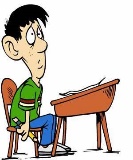 MATEJ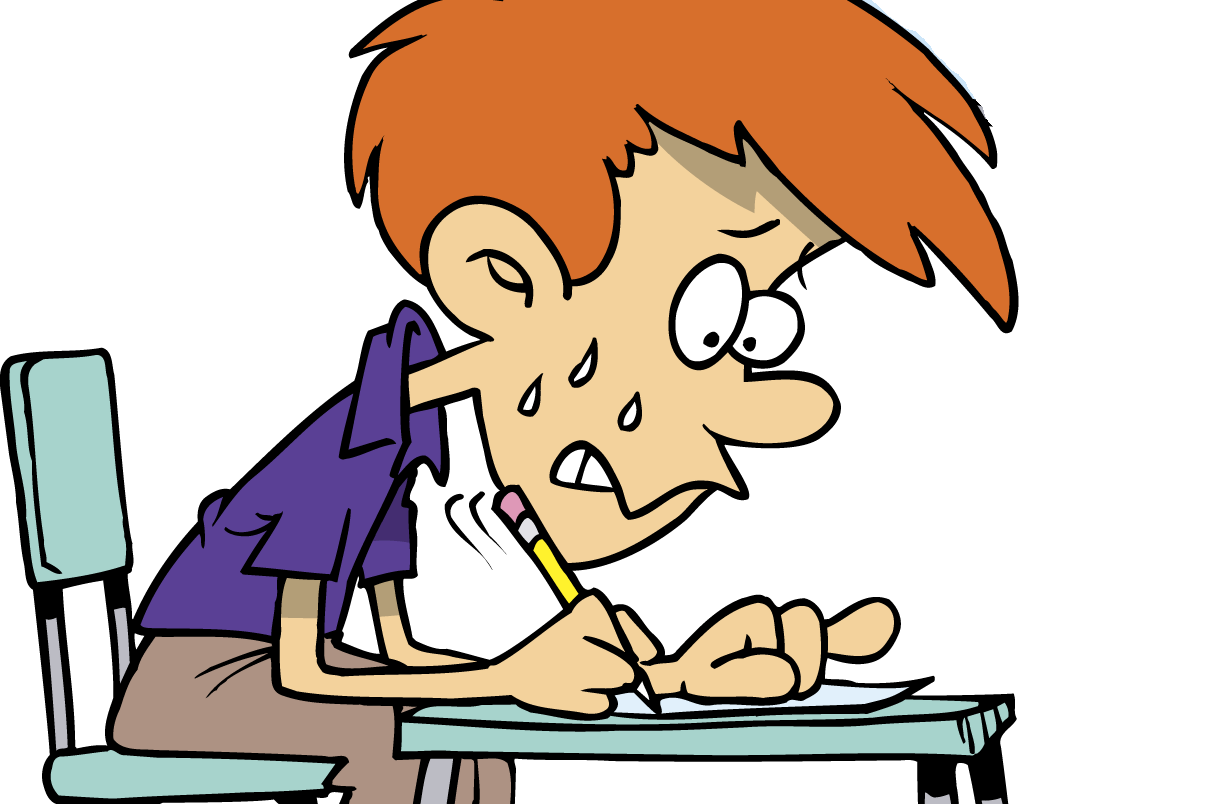 DANIEL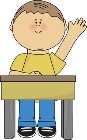 JANEZ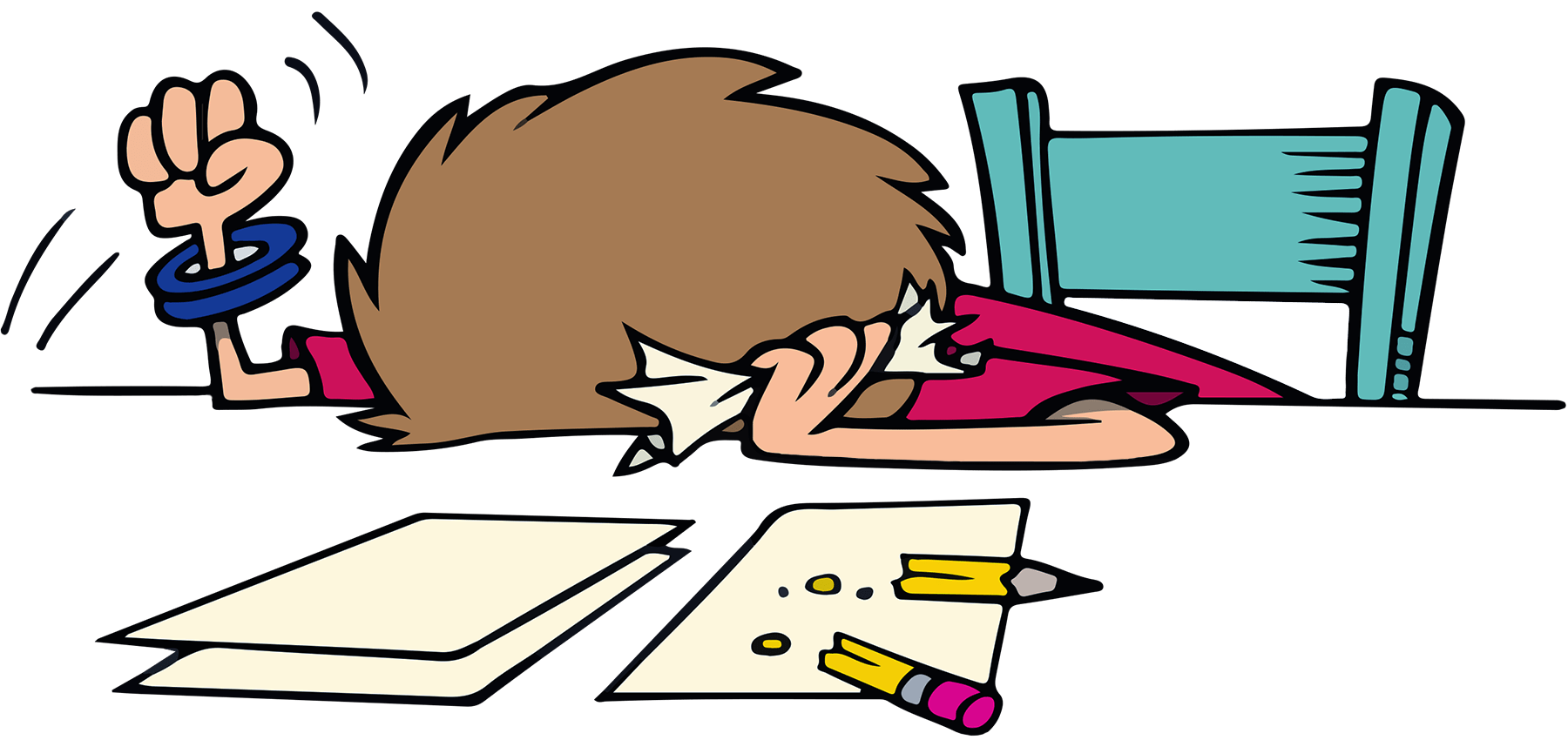 BENO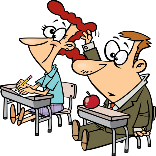 ROBI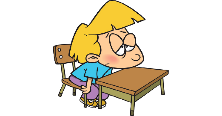 METKA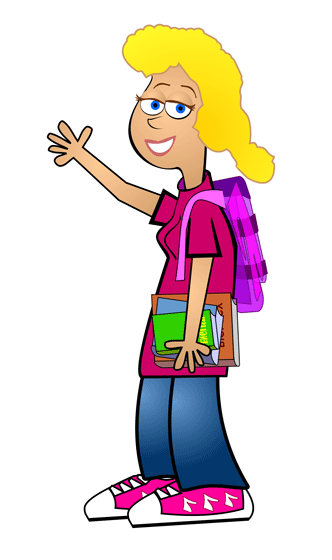 TADEJ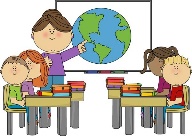 KATJA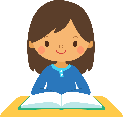 ANDREJ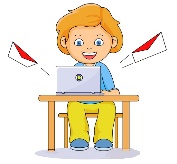 ROK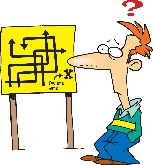 LEON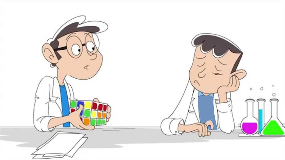 TIM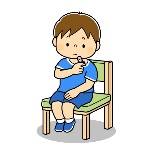 